INFORMATIONS NECESSAIRES A FOURNIR PAR LE CONSULTANT, ONG OU STRUCTURE BENEFICIANT DE SUBVENTION LOCALE/CONTRAT DE FIANCEMENT, PARTENAIRE PPP POUR SON ENREGISTREMENT DANS SAP/R3(A remplir par les intéressés)TYPE DE MANDATAIRE     Partenaire PPP    Bénéficiaire de Subvention locale/Financement    Société d’études et de conseil / ONG    Entreprise de construction    Consultant indépendant    Consultant fonctionnaire de l’Etat    Consultant employé dans une société    Compagnie Aérienne    Agence de voyageADRESSE :Prénom Consultant/Nom de la Société/Compagnie/Agence/ONG:Nom Consultant/Prénom&Nom Représentant Société/Compagnie/Agence/ONG :Date de Naissance/Date de Création :CODE POSTALE :Lieu/Siège de la Société/Compagnie/Agence/ONG :Rue et Numéro :Pays :Téléphone Prive :Téléphone au Bureau :Fax :Téléphone portable :Adresse e-mail :Secteur d’activité (choisir dans la liste en annexe et inscrire le/les n° correspondant ici) :Numéro Fiscal :Numéro et Date de Passeport :MODE DE PAIEMENT :En espèce						Par virement (indiquer les références bancaires)	Par cheque						Veuillez joindre votre CURRICULUM VITAE/Présentation de la Société/Compagnie/Agence/ONG :REMARQUE :En cas de modification ou changement je m’engage à communiquer les nouvelles informations à pour la mise de sa base de données.NOTA BENE : En cas de nécessité, la GIZ peut mettre ces informations à la disposition de la police. Lieu et dateNom, qualité et Signature du consultant/Représentant Société/Compagnie/Agence/ONG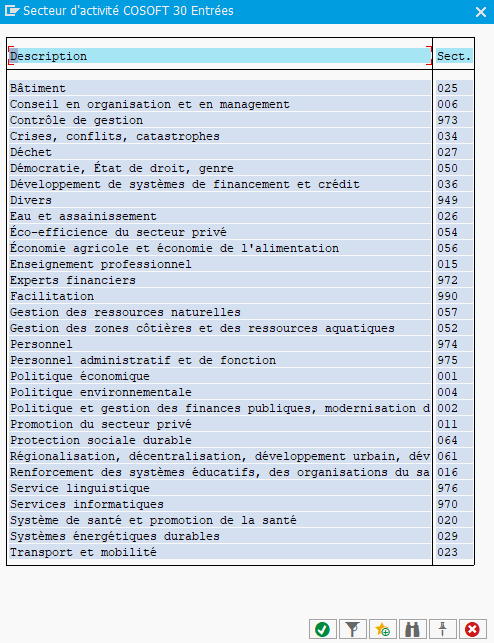 Veuillez cocher/encadrer/encercler vos secteurs d’activité